MLADINSKI PEVSKI ZBOR NA DALJAVOSE OPOJEM ♫♬♬♪♥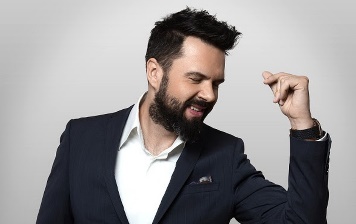 Nadeni si slušalke. 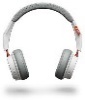 Tako slišiš melodijo in besedilo veliko boljše!Ker vem, da rad/a poješ hrvaške popevke za začetek zapoj pesem Petra Graša Ako te pitaju. Imaš ga na naslednji povezavi: https://www.youtube.com/watch?v=j4ppyoZNt_YA veš, da ima novo pesem? Njen naslov je Neče nas, neče nas zauvijek bithttps://www.youtube.com/watch?v=PeUGnPygsqIPoslušaj jo in si prepevaj…Napiši mi, če ti je nova pesem všeč….PONOVI TIK TOK UDARJANJE Z DLANMI!https://www.youtube.com/watch?v=pF_AdlGdHuMČe ti uspe , se ponami in mi pošlji posnetek na milena.bratusa@2os-zalec.si. Lahko tudi s katerim od družinskim članomi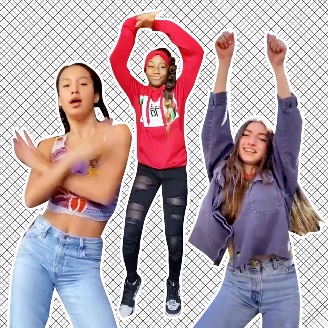 UČIM SE NOVE PESMI!Začeli se bomo učiti novo pesem, in sicer pesem Rebeke Dremelj Še verjamem. Pesem je primerna ravno za ta čas, saj ne glede na situacijo MORAMO verjeti, da bo minil ta čas, ki nam ni všeč…VEDNO MORAMO VERJETI TUDI VASE, NE GLEDE NA TO KDO IN KAJ SMO!Najprej si preberi besedilo! 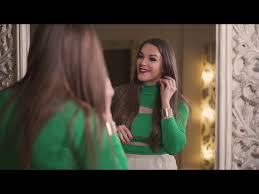 Še verjamemIzvajalec: Rebeka Dremelj
Avtor besedila: Anja Rupel                                                              
Avtor glasbe: Aleš KlinarNe, več se ne bojim,
da v temi se zgubim
in v množici izginem.
Naj sliši se še moj glas!Ne, ne sprašujem se
kam ta cesta pelje me
in kje moj prostor je pod soncem.
Spet žarim in se borim!Še verjamem v sanje in v lepši svet.
Kadar mi hudo je, se poberem spet.
Še verjamem vase, vem, da zmorem vse.
Skozi to življenje vodi me srce,
vodi me srce.Ne oziram se nazaj,
ne sprašujem več “zakaj”,
ker spet živim za ta trenutek.
Moj je čas tukaj in zdaj!Za oblaki pleše mavrica, 
vsaka solza svoj nasmeh ima,
dobro vrača vedno z dobrim se
in sreča čaka nate še.Še verjemi v sanje in v lepši svet.
Kadar ti hudo je, se poberi spet.
Še verjemi vase, veš, da zmoreš vse.
Skozi to življenje naj vodi te srce.Jaz verjamem v sanje in v lepši svet.
Kadar mi hudo je, se poberem spet.
Še verjamem vase, vem, da zmorem vse.
Skozi to življenje vodi me srce,
ker verjamem še, ker verjamem še.….nato pa večkrat zapoj o Rebekinem posnetku…https://www.youtube.com/watch?v=M1F-4e8PLmo